1 сентября в детском саду весело отпраздновали начало нового 2016-2017 учебного года. Сказочные персонажи: баба Яга, клоуны провели с детьми занимательные конкурсы, пляски, развлечения.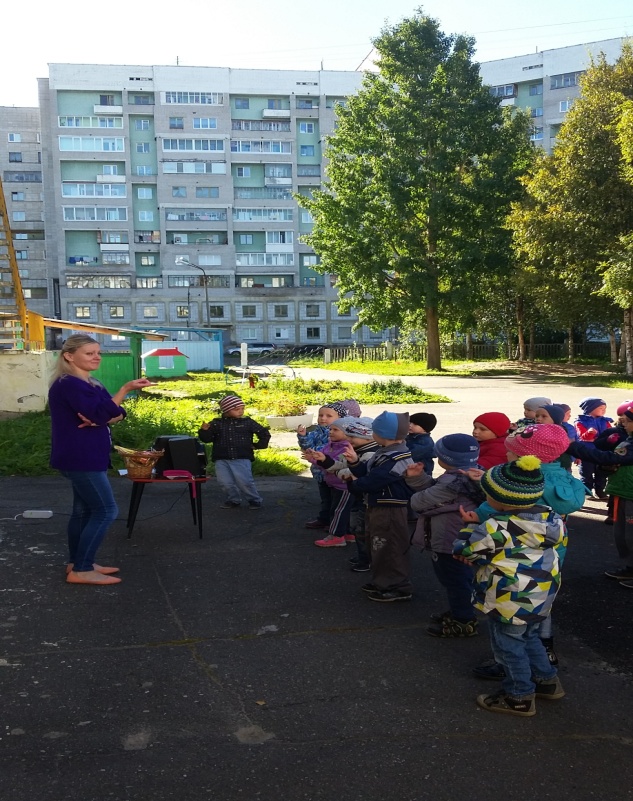 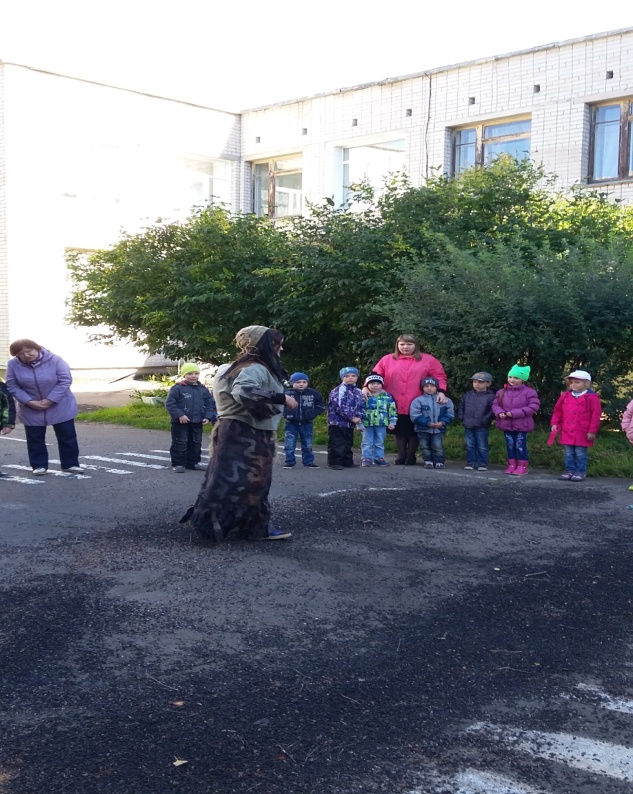 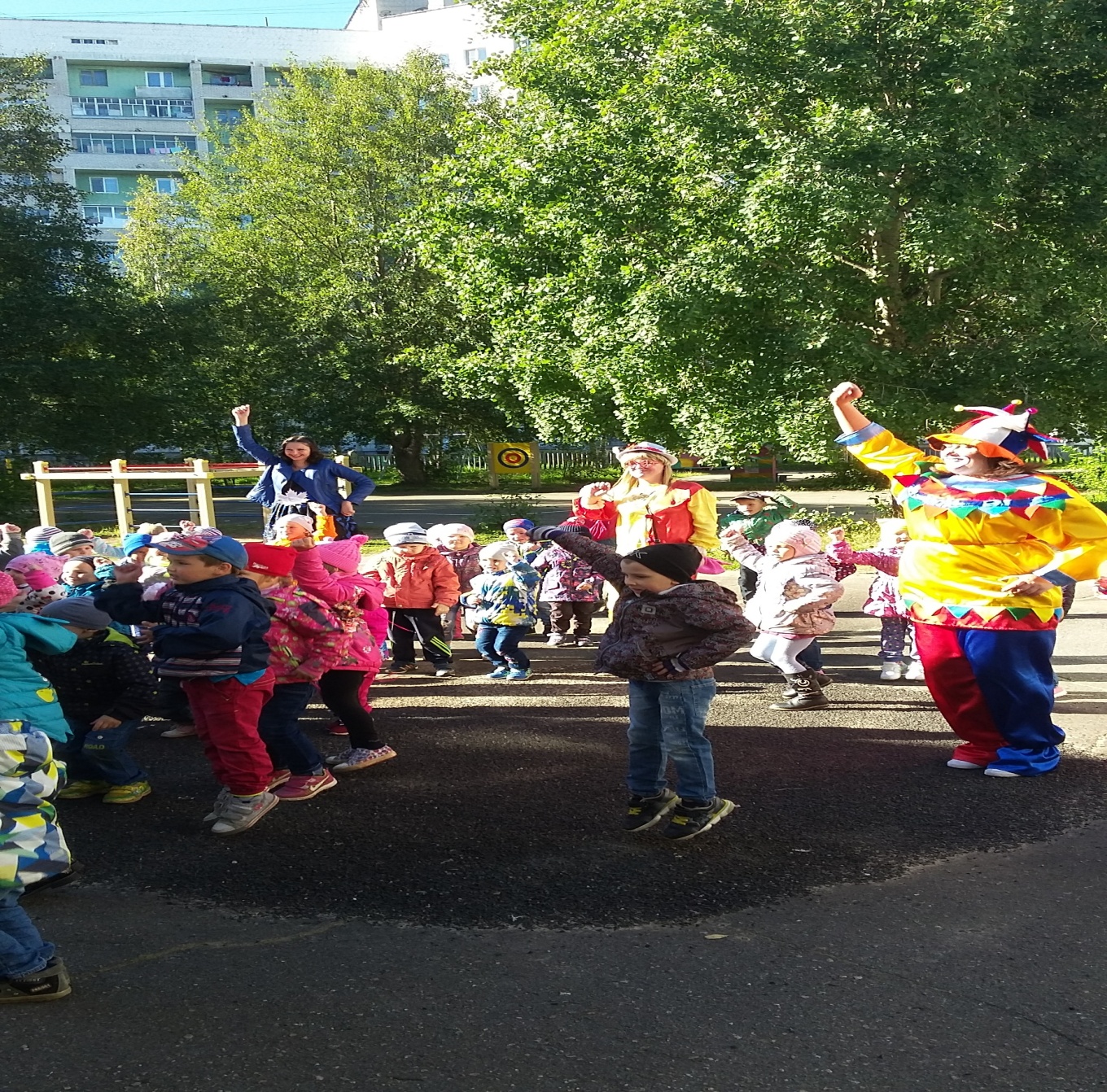 